Giinger Revision: V0Date: August 3, 2013By: Guillaume, CTOCountry: SingaporeObjective of this document: This document aims to guide technical part for our proof of concept for safety equipment.Concept: We want to allow a 2,4Ghz emitter to transmit some message to a mobile to verify the location of a person for a game.Example :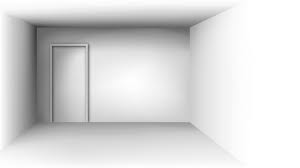 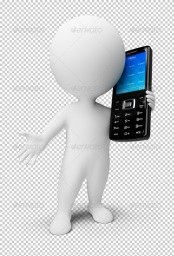 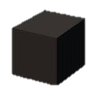 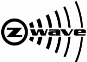 We think that we could be able to use a USB 2,4Ghzdongle to emit a unique ID as it is a cheap solution. The mobile phone then detects the ‘emitter signal, reads the unique ID (00123) and its signal strength.Exemple : nRF24LU1 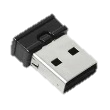 http://www.semiconductorstore.com/cart/pc/viewPrd.asp?idproduct=13757http://www.semiconductorstore.com/cart/pc/viewPrd.asp?idproduct=13759Description: Emit a 2.4Ghz  signal including a unique code/message .What we need: the software to program to program the USB dongle + a programmable USB emitter/receiver. The user should not need to turn on the WIFI or Bluetooth ! the app uses the antenna directly.We need to be able to read on the smartphone: Frequency , unique ID/message , signal strength. Scenario - TEST  : 1 laptop – 1 USB programmable Emitter/Receiver – 1 mobileValidate that it works :Step 1 : Program the USB hardware with a unique identifier (ID = 00123). The USB hardware emits a 2.4Ghz ‘’00123’’. 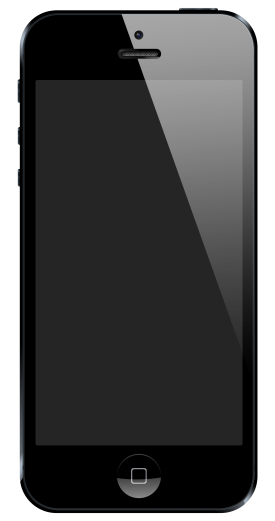 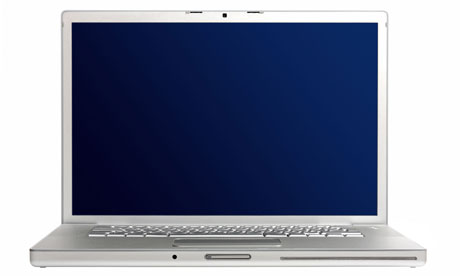 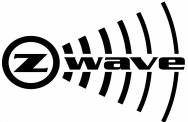 Step 2 : Once plug to any USB port the USB hardware still emit ‘’00123’’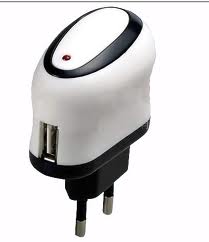 